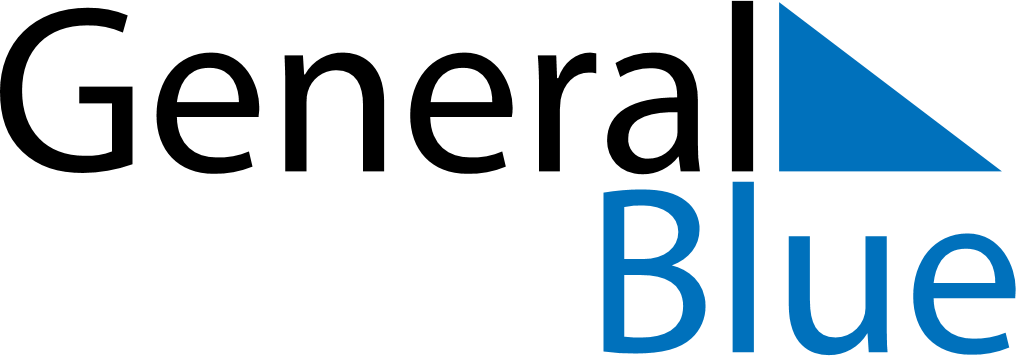 Monaco 2030 HolidaysMonaco 2030 HolidaysDATENAME OF HOLIDAYJanuary 1, 2030TuesdayNew Year’s DayJanuary 27, 2030SundaySaint Devota’s DayJanuary 28, 2030MondaySaint Devota’s Day (substitute day)April 19, 2030FridayGood FridayApril 21, 2030SundayEaster SundayApril 22, 2030MondayEaster MondayMay 1, 2030WednesdayLabour DayMay 30, 2030ThursdayAscension DayJune 10, 2030MondayWhit MondayJune 20, 2030ThursdayCorpus ChristiAugust 15, 2030ThursdayAssumptionNovember 1, 2030FridayAll Saints’ DayNovember 19, 2030TuesdayH.S.H. the Sovereign Prince’s DayDecember 8, 2030SundayImmaculate ConceptionDecember 25, 2030WednesdayChristmas Day